VILLAGE OF MAYBROOK BOARD OF TRUSTEES MEETINGAGENDA 04-12-2021REORGANIZATION MEETING7PM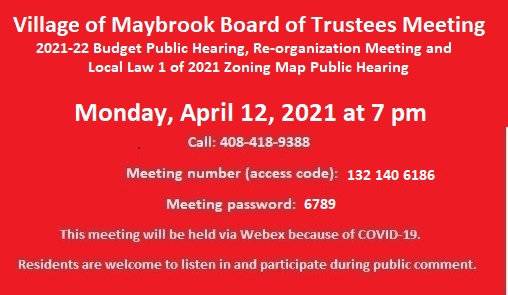 BUDGET HEARING- 7PMSET PUBLIC HEARING FOR LOCAL LAW #2 OF 2021 OVERRIDING THE TAX LEVY LIMIT ESTABLISHED IN GENERAL MUNICIPAL LAW SECTION 3-cPUBLIC HEARING ON INTRODUCTORY LOCAL LAW # 1 OF 2021 AMENDING THE ZONING MAP OF THE VILLAGE OF MAYBROOKREORGANIZATION APPOINTMENTS/CONFIRMATIONSLETTER OF RESIGNATION, DPW LABORER WILLIAM DUNNBUSINESS COUNCIL OF GREATER MONTGOMERY MEMBERSHIP SET PUBLIC HEARING FOR CDBG FY-22